Tisková zprávaJUBILEJNÍ ROMSKÝ FESTIVAL SI V KARVINÉ UŽILY TISÍCE LIDÍV areálu karvinského letního kina v sobotu 22. června proběhl jubilejní 20. ročník tradičního Romského festivalu. Sjely se zde kapely z Česka, Polska či Slovenska, aby lidem přiblížily kulturu Romů.Před samotným programem festival zahájili vzácní hosté. Poté už se střídaly nejrůznější kapely jako Adélka Ferencová, Imperio, Diny Košice, Gypsy Barna a další. Součástí festivalu je každoročně i dobré jídlo. Nechyběly klobásky, grilovaná žebra, špízy a vyhlášená romská kuchyně.„Od prvního ročníku považuji Karvinský Romský festival jako Romský svátek. Jsem přesvědčen, že se na něj spousta lidí i z daleka těší. Snažím se zvát takové kapely, které by uspokojily každou věkovou skupinu,“ říká organizátor festivalu Milan Ferenc s tím, že pokud by měl pocit, že festival neplní svůj účel, nepořádal by jej. Podle Milana Ference, který je zároveň předsedou Občanského Sdružení Romů Severní Moravy, je s festivalem hodně práce, starostí a také finančně je celá akce rok od roku náročnější. „Musím vyjádřit poděkování Moravskoslezskému kraji, který nám pravidelně ne malou částkou přispívá na festival. Také statutárnímu městu Karviná, které také každoročně přispívá finančně na tento festival. Je pravdou, že někteří členové našeho spolku Sdružení Romu Severní Moravy mi pomáhají s organizací celé akce. Také někteří mí sourozenci mi rádi pomohou, za což všem patři poděkování,“ uzavřel Ferenc.Romský festival 2019 finančně podpořil Moravskoslezský kraj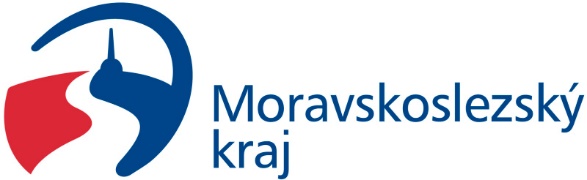 